T.C.                                                                                                                                    TÜRKISCH – DEUTSCHE UNIVERSITÄT
FAKULTÄT FÜR NATURWISSENSCHAFTEN
Einverständniserklärung zur Durchführung eines Praktikums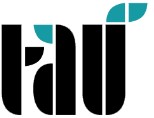 T.C.                                                                                                                                    TÜRKISCH – DEUTSCHE UNIVERSITÄT
FAKULTÄT FÜR NATURWISSENSCHAFTEN
Einverständniserklärung zur Durchführung eines PraktikumsT.C.                                                                                                                                    TÜRKISCH – DEUTSCHE UNIVERSITÄT
FAKULTÄT FÜR NATURWISSENSCHAFTEN
Einverständniserklärung zur Durchführung eines PraktikumsT.C.                                                                                                                                    TÜRKISCH – DEUTSCHE UNIVERSITÄT
FAKULTÄT FÜR NATURWISSENSCHAFTEN
Einverständniserklärung zur Durchführung eines PraktikumsT.C.                                                                                                                                    TÜRKISCH – DEUTSCHE UNIVERSITÄT
FAKULTÄT FÜR NATURWISSENSCHAFTEN
Einverständniserklärung zur Durchführung eines Praktikums……./……./20…….An die zuständige StelleAn die zuständige StelleAn die zuständige StelleAn die zuständige StelleAn die zuständige StelleStudierende unserer Fakultät sind verpflichtet, ein Praktikum im Rahmen des Studiums zu absolvieren. Laut § 5510 des Sozialversicherungs- und allgemeinen Krankenversicherungsgesetzes werden die Praktikanten während der Praktikumsdauer von unserer Fakultät in der gesetzlichen Versicherung versichert. Falls der/die unten genannte Student/-in sein/ihr Praktikum in der Zeit vom …. bis zum …. (… Arbeitstage) bei Ihrem Unternehmen durchführen kann, füllen Sie bitte die untenstehenden Felder aus und reichen Sie uns dieses Formular unterschrieben ein.  Studierende unserer Fakultät sind verpflichtet, ein Praktikum im Rahmen des Studiums zu absolvieren. Laut § 5510 des Sozialversicherungs- und allgemeinen Krankenversicherungsgesetzes werden die Praktikanten während der Praktikumsdauer von unserer Fakultät in der gesetzlichen Versicherung versichert. Falls der/die unten genannte Student/-in sein/ihr Praktikum in der Zeit vom …. bis zum …. (… Arbeitstage) bei Ihrem Unternehmen durchführen kann, füllen Sie bitte die untenstehenden Felder aus und reichen Sie uns dieses Formular unterschrieben ein.  Studierende unserer Fakultät sind verpflichtet, ein Praktikum im Rahmen des Studiums zu absolvieren. Laut § 5510 des Sozialversicherungs- und allgemeinen Krankenversicherungsgesetzes werden die Praktikanten während der Praktikumsdauer von unserer Fakultät in der gesetzlichen Versicherung versichert. Falls der/die unten genannte Student/-in sein/ihr Praktikum in der Zeit vom …. bis zum …. (… Arbeitstage) bei Ihrem Unternehmen durchführen kann, füllen Sie bitte die untenstehenden Felder aus und reichen Sie uns dieses Formular unterschrieben ein.  Studierende unserer Fakultät sind verpflichtet, ein Praktikum im Rahmen des Studiums zu absolvieren. Laut § 5510 des Sozialversicherungs- und allgemeinen Krankenversicherungsgesetzes werden die Praktikanten während der Praktikumsdauer von unserer Fakultät in der gesetzlichen Versicherung versichert. Falls der/die unten genannte Student/-in sein/ihr Praktikum in der Zeit vom …. bis zum …. (… Arbeitstage) bei Ihrem Unternehmen durchführen kann, füllen Sie bitte die untenstehenden Felder aus und reichen Sie uns dieses Formular unterschrieben ein.  Studierende unserer Fakultät sind verpflichtet, ein Praktikum im Rahmen des Studiums zu absolvieren. Laut § 5510 des Sozialversicherungs- und allgemeinen Krankenversicherungsgesetzes werden die Praktikanten während der Praktikumsdauer von unserer Fakultät in der gesetzlichen Versicherung versichert. Falls der/die unten genannte Student/-in sein/ihr Praktikum in der Zeit vom …. bis zum …. (… Arbeitstage) bei Ihrem Unternehmen durchführen kann, füllen Sie bitte die untenstehenden Felder aus und reichen Sie uns dieses Formular unterschrieben ein.  VizedekanVizedekanVizedekanVizedekanVizedekani.A. des Dekansi.A. des Dekansi.A. des Dekansi.A. des Dekansi.A. des DekansAngaben zum/zur Student/-inAngaben zum/zur Student/-inAngaben zum/zur Student/-inAngaben zum/zur Student/-inAngaben zum/zur Student/-inVor-, NachnameVor-, NachnameTR-BürgeridentitätsnummerTR-BürgeridentitätsnummerAbteilungAbteilungAkademisches Jahr/SemesterAkademisches Jahr/SemesterTelefonnummerTelefonnummerE-MailE-MailAdresseAdresseAngaben zum UnternehmenAngaben zum UnternehmenAngaben zum UnternehmenAngaben zum UnternehmenAngaben zum UnternehmenName des UnternehmensName des UnternehmensTelefonnummerTelefonnummerE-MailE-MailWebseiteWebseiteAngaben zum PraktikumAngaben zum PraktikumAngaben zum PraktikumAngaben zum PraktikumAngaben zum PraktikumAbteilungAbteilungThemaThemaBeginn des PraktikumsBeginn des Praktikums……./……./20…….……./……./20…….Praktikumsdauer: ……TageEnde des PraktikumsEnde des Praktikums……./……./20…….……./……./20…….Hiermit bestätige ich die Vollständigkeit und Richtigkeit der oben genannten Angaben und erkläre mich damit einverstanden, mein ........ – tägigen Praktikum im oben genannten Zeitraum durchzuführen. Ich verpflichte mich, die Fakultätssekretariat mindestens 10 Tage vorher schriftlich zu benachrichtigen, wenn sich der Praktikumszeitraum ändert oder wenn ich das Praktikum absagen/abbrechen würde; ansonsten die mir entstehenden Versicherungskosten selber zu tragen.  Unterschrift Student/in                                  ……./……./20……                                        Hiermit bestätige ich die Vollständigkeit und Richtigkeit der oben genannten Angaben und erkläre mich damit einverstanden, mein ........ – tägigen Praktikum im oben genannten Zeitraum durchzuführen. Ich verpflichte mich, die Fakultätssekretariat mindestens 10 Tage vorher schriftlich zu benachrichtigen, wenn sich der Praktikumszeitraum ändert oder wenn ich das Praktikum absagen/abbrechen würde; ansonsten die mir entstehenden Versicherungskosten selber zu tragen.  Unterschrift Student/in                                  ……./……./20……                                        Hiermit bestätige ich die Vollständigkeit und Richtigkeit der oben genannten Angaben und erkläre mich damit einverstanden, mein ........ – tägigen Praktikum im oben genannten Zeitraum durchzuführen. Ich verpflichte mich, die Fakultätssekretariat mindestens 10 Tage vorher schriftlich zu benachrichtigen, wenn sich der Praktikumszeitraum ändert oder wenn ich das Praktikum absagen/abbrechen würde; ansonsten die mir entstehenden Versicherungskosten selber zu tragen.  Unterschrift Student/in                                  ……./……./20……                                        Hiermit bestätige ich die Vollständigkeit und Richtigkeit der oben genannten Angaben und erkläre mich damit einverstanden, mein ........ – tägigen Praktikum im oben genannten Zeitraum durchzuführen. Ich verpflichte mich, die Fakultätssekretariat mindestens 10 Tage vorher schriftlich zu benachrichtigen, wenn sich der Praktikumszeitraum ändert oder wenn ich das Praktikum absagen/abbrechen würde; ansonsten die mir entstehenden Versicherungskosten selber zu tragen.  Unterschrift Student/in                                  ……./……./20……                                        Hiermit bestätige ich die Vollständigkeit und Richtigkeit der oben genannten Angaben und erkläre mich damit einverstanden, mein ........ – tägigen Praktikum im oben genannten Zeitraum durchzuführen. Ich verpflichte mich, die Fakultätssekretariat mindestens 10 Tage vorher schriftlich zu benachrichtigen, wenn sich der Praktikumszeitraum ändert oder wenn ich das Praktikum absagen/abbrechen würde; ansonsten die mir entstehenden Versicherungskosten selber zu tragen.  Unterschrift Student/in                                  ……./……./20……                                        Praktikumszuständige/-n (Unternehmen)Praktikumszuständige/-n (Unternehmen)Praktikumszuständige/-n (Unternehmen)Praktikumszuständige/-n (Lehrstuhl)Praktikumszuständige/-n (Lehrstuhl)Vor,- NachnameVor,- NachnameTitelTitelTelefonnummerDatumE-MailUnterschriftUnterschrift/Stempel